Colegio República Argentina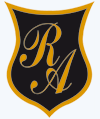 O ’Carrol # 850-   Fono 72- 2230332                    Rancagua                                                   TAREA Historia, Geografía y Ciencias Sociales.Semana N°9   Correo: historiasusanar@gmail.com                           ordenes13@gmail.comSolucionarioNombre:Curso:    8° AÑOS A-B-C-D                         Fecha : Semana del 25 al 29 de Mayo 2020 1Los personajes son el que está de pie es Galileo Galileiy  las otras personas son del Tribunal de la Inquisición romana. 2Interpretación de la fuente:  Al lado derecho está Galileo está de pie, con una postura firme que demuestra seguridad,  con una actitud desafiante y su cara demuestra molestia.El hombre que está en la mesa de pie expresa enojo, apunta con el dedo un documento como respaldo del escrito que tiene.3Los ideales científicos  de observar,  investigar  y comprobar, ponían en duda las creencias que tanto tiempo había defendido la iglesia respecto a la naturaleza.4Diferencia el modelo del Ptolomeo  es Geocéntrico donde la Tierra es el centro del universo.El modelo de Copérnico el Sol es el centro del universo, los planetas giran alrededor del sol.5 Cambió el estudio sobre el ser humano y la naturaleza, contradiciendo los postulados de la Iglesia, dando paso a explicaciones racionales.  Permaneció la idea de Dios.6DesafíoAgrupa los conceptos relativos en el mapa conceptual